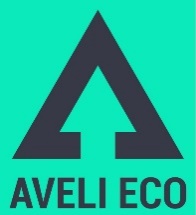 AVELI ECO s.r.o.sídlo: Hodolanská 36/38, 779 00  Olomouc IČ: 27836444               DIČ: CZ27836444VÁŽENÍ OBCHODNÍ PARTNEŘI, ŽÁDÁME O SDĚLENÍ IDENTIFIKAČNÍHO ČÍSLA ZAŘÍZENÍ/PROVOZOVNYV důsledku legislativních změn nově musí být na dokladech souvisejících s vykazováním a fakturací odpadu uvedeno IČZ (identifikační číslo zařízení) nebo IČP (identifikační číslo provozovny), popřípadě ORP. Dovolujeme si Vás tímto požádat o jeho zaslání prostřednictvím formuláře níže. Pokud Vaše firma používá více identifikačních čísel, je potřeba uvádět ke každému návozu dané číslo na čestném prohlášení.Název firmy : ……………………………………………………………………………………………………………….……………IČO: ……………………………………………………………..……………………………………………..……………………………Adresa sídla: …………………………….……………………………………….……………………..………….......................Adresa provozovny: ……………………………….………………………………………………………………………..………..IČZ / IČP: ……………………………….………..………………………………………………………..……………………….……..ORP : ………………………………………….…….............................................................................................Vyřizuje: ……………………………………..………………………………………………………………..……….…………………Tel.: …………………………………………………………………………………..……………………..………………………………E-mail: ……………………………………………………………………………………………………………………….……………..V ………………………………………………..…….……….                                Dne ……………………………………………………….                          Razítko a podpisVyplněný formulář prosím obratem zašlete na AVELI ECO s.r.o.Konec formuláře